ΑΙΤΗΣΗΕπώνυμο: ______________________________Όνομα: ________________________________  Πατρώνυμο: ____________________________Ειδικότητα: _____________________________Σχολείο υπηρέτησης: ____________________Ταχ. Δ/νση επικοινωνίας: _________________________________________________________	 Τηλ.: __________________________________________________________________________e-mail: _________________________________	Θέμα: «Αίτηση για χορήγηση φοιτητικής άδειας- εξετάσεων»     ________________________, ___/___/20___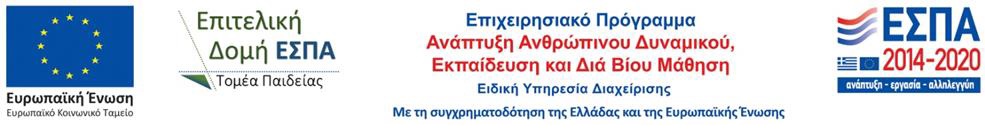 Προς……………………………………………………………………Σας παρακαλώ να μου χορηγήσετε άδεια  εξετάσεων _________________ (______) ημερών, από____/____/____έως και____/_____/_____, για να_______________________________________________________________________________________________________________________________________________________________Συνημμένα υποβάλλωΠρόγραμμα εξεταστικής περιόδουΒεβαίωση συμμετοχής_________εκπαιδευτικός__________________________________________